Fax: Leiter RKD: 07361/951 107Einsatzprotokoll HvOEinsatznummer (ILS)Lfd. Nummer HvO NameDatumHelfer1.   Name2.   Name3.   Name4.   NameAlarmzeit5.   Name6.   NameAbfahrtszeitEinsatzortEintreffenEinsatzstr.AbrückenEinsatzstichwortEinsatzendeZusammenarbeit mit:Zusammenarbeit mit:Zusammenarbeit mit:Zusammenarbeit mit:Dritten	 Bergwacht DLRG Feuerwehr Polizei THW SonstigeRettungsdienstRTWNEFRTHGeschlechtAlterReanimationAED benutzt1. Patient    w       m ja      nein ja      neinNotfallsituation / DiagnoseVorerkrankungen /AllergienDauermedikamente             BewusstseinslageBewusstseinslageBewusstseinslageBewusstseinslage wach/orientiert wach/desorientiert schläfrig/getrübt bewusstlosAtmungAtmungAtmungAtmung spontan/frei  Atemnot Hyperventilation AtemstillstandKreislaufKreislaufKreislaufKreislauf Puls regelmäßig Puls unregelmäßig Schock KreislaufstillstandSchmerzenSchmerzenSchmerzenSchmerzen keine schwach mittel starkErkrankung / Vergiftung              keineErkrankung / Vergiftung              keineErkrankung / Vergiftung              keineErkrankung / Vergiftung              keineErkrankung / Vergiftung              keineErkrankung / Vergiftung              keineErkrankung / Vergiftung              keineErkrankung / Vergiftung              keine Atmung Herz-Kreislauf Herz-Kreislauf Schwindel Vergiftung Vergiftung Vergiftung Psyche Übelkeit Unterkühlung Unterkühlung Neurologie Abdomen Abdomen Abdomen SonstigesVerletzung                keineVerletzung                keineVerletzung                keineVerletzung                keineVerletzung                keineVerletzung                keineVerletzung                keineVerletzung                keine Prellung / Fraktur    Prellung / Fraktur    Inhalationstrauma    Inhalationstrauma    Inhalationstrauma    Wunde / Verletzung       Wunde / Verletzung       Wunde / Verletzung      Elektrounfall       Elektrounfall        Verbrennung Verbrennung Verbrennung Sonstiges Sonstiges SonstigesVerletzungsmusterVerletzungsmusterVerletzungsmusterVerletzungsmusterVerletzungsmusterVerletzungsmusterVerletzungsmusterVerletzungsmuster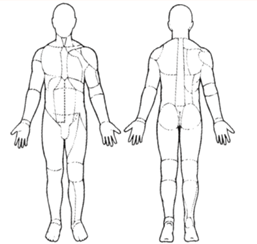 VitalwerteVitalwerteVitalwerteVitalwerteUhrzeitBlutdruckmmHgmmHgmmHgHerzfrequenz/min/min/minSpO2%%%BlutzuckerMg/dlMg/dlMg/dlSonstigesMaßnahmenMaßnahmenMaßnahmenMaßnahmen Tourniquet Sauerstoffgabe Beatmung Intubation mit LT HWS-Stütze Atemweg absaugen HLW Wundversorgung i.V. Zugang/Infusion Wärmeerhalt Monitoring Betreuung Schocklage Oberkörper hoch Flachlagerung stabile Seitenlage Unterstützung RD NA Nachforderung Lagemeldung IRLS SonstigesTransportzielEinsatznachbesprechung     ja           neinVerbrauchsmaterialVerbrauchsmaterialSonstiges / BemerkungenSonstiges / BemerkungenErsatzmaterial vom Rettungsdienst erhalten ja             neinUnterschriftUnterschriftUnterschriftOrtDatumHvO 1HvO 2HvO3NameNameName